Творческое задание для воспитанников старшего дошкольного возраста «Три желания золотой рыбке»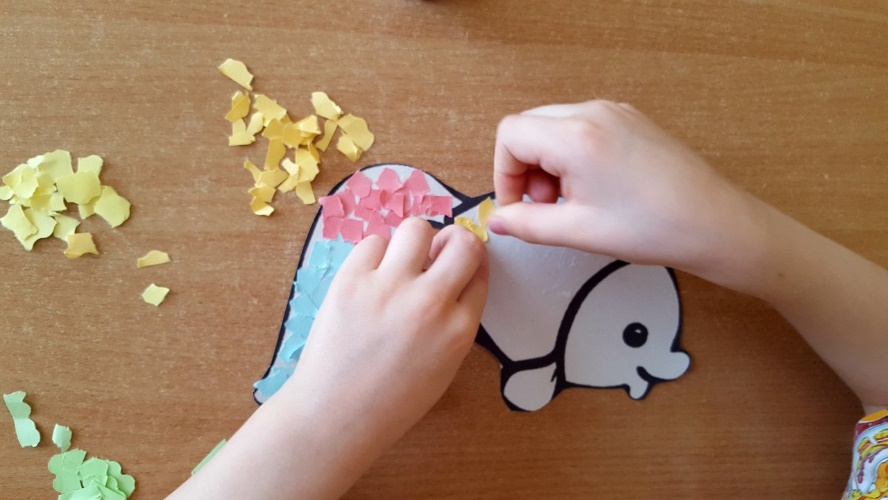 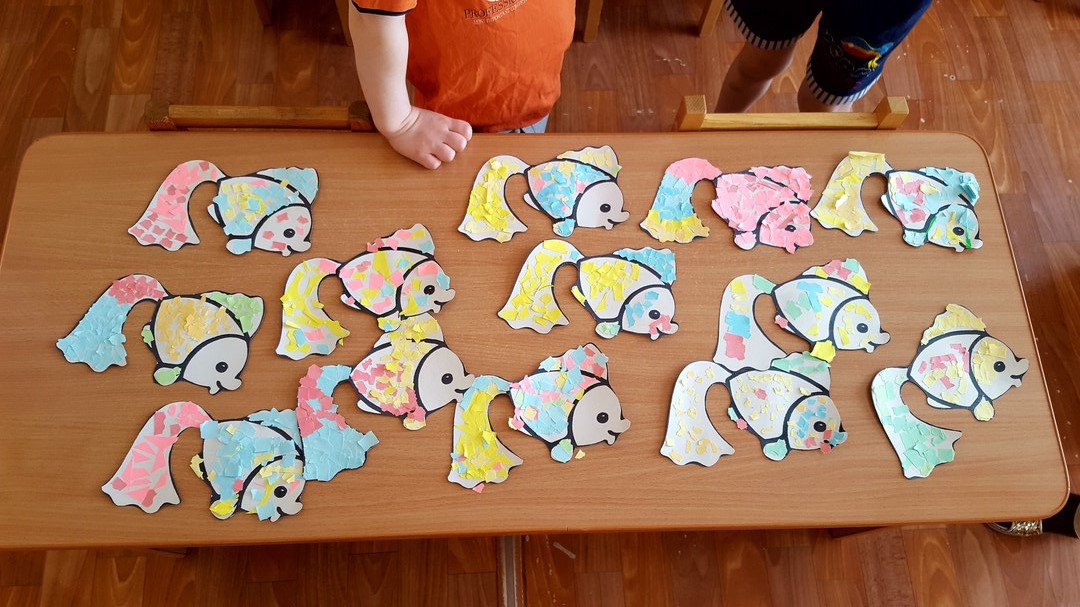 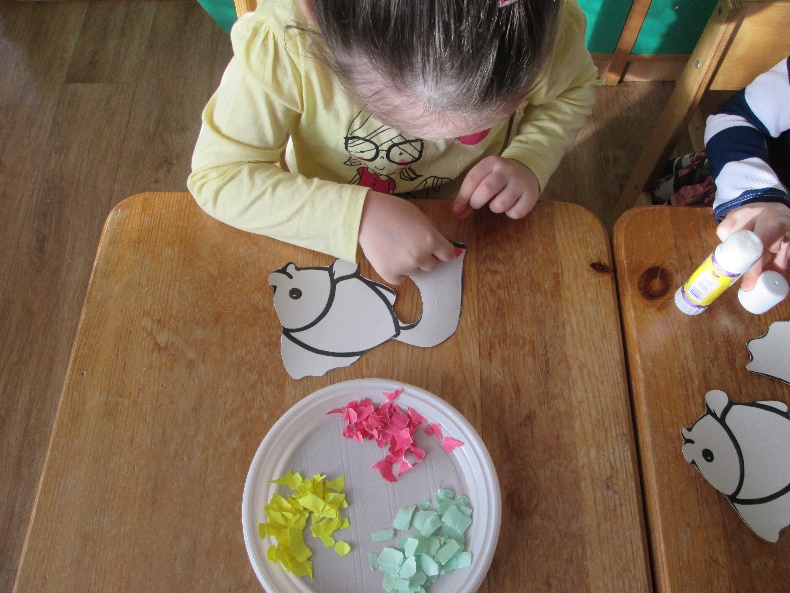 